TratamientoNombre destinatarioCargo destinarioDependencia destinatarioAsunto: asuntoTexto con saludo incluido o saludo independiente	Despedida,CARGOAnexo: anexos: si se requieren	Transcribe si se requiereProyecta si se requiere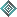 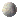 